Nombre: ___________________________________   Curso: _______      Fecha: _______Puntaje total: ____ Puntaje mínimo: ____ Puntaje obtenido: ____ Porcentaje de logro: ____Nivel de logro:INSTRUCCIONES GENERALES:1-. Leer cada uno de los ítems mencionados en la guía de aprendizaje. 2-. Responder cada uno de los ejercicios mencionados en la actividad3. Recuerde que esta guía de aprendizaje está orientada para los alumnos que poseen conexión a internet4. Puede ser enviada a través de la plataforma de classroom o por email: jorgegodoy@eiv.cl, por fotografía, en el formato de Word o PDF.Sistema de unidades Internacionales, usado para la Lectura y Dibujo de planos estandarizados según normativa vigente: antes de Dibujar, lo básico es conocer el sistema internacional de unidades tiene como magnitudes y unidades fundamentales, que son necesarias para mensurar estructuras y llevarlas a una hoja de papel con medidas exactas. Por ello es la importancia de las unidades dimensionales, como es en caso de la longitud: Para la Longitud:Kilómetro (km)Metro (m)Centímetro (cm)Milímetro (mm)Como por ejemplo Para las longitudes del SI:1 (Km) = 1000 (m)1 (m)   = 100 (cm)1 (m)   = 1000 (mm)1 (cm) = 10 (mm)Ahora vamos a trabajar Conversiones de unidades (SI) ejemplo guiado n°1Problema n°1: si se tiene 2 km de cable acerado, ¿Cuánto seria la equivalencia en metros?Respuesta guiada: lo primero que tenemos que recordar es que un km es igual a mil metros (hacemos una semejanza de términos).  Lo segundo es hacer una segunda semejanza de términos donde para el lado izquierdo dejamos los dos km y para la parte derecha dejamos escrita la incógnita con su unidad dimensional.1 (km) = 1000 (m)2 (km) =      X (m)El Tercer paso es multiplicar de forma cruzada y seguidamente ordenar en una ecuación de primer grado despejando la incógnita. En el cuarto paso: Se hace la ecuación de primer grado despejando la incógnita Obs: Despejamos la incógnita de X (m)=Finalmente, al despejar lo que estaba multiplicando a la incógnita, el valor de 2000 queda dividiendo por 1, y eso da como resultado 2000. Añadiendo también que se simplifican los km y nos quedaría la unidad dimensional de metros.  Resultado: 2000 (m), dos mil metrosVamos a ver otro ejemplo: Problema n°2: Si el plano que estamos leyendo nos dice que debemos cortar 20 centímetros de pletina en longitud. ¿Cuál sería la equivalencia en metros?Respuesta Guiada: lo primero que tenemos que recordar es que un m es igual a cien centímetros (hacemos una semejanza de términos).  Lo segundo es hacer una segunda semejanza de términos donde para el lado izquierdo dejamos la incógnita con su unidad dimensional y para la parte derecha dejamos los 20 centímetros.  1 (m) = 100 (cm) X(m) = 20 (cm)Tercer paso es multiplicar de forma cruzada y seguidamente ordenar en una ecuación de primer grado despejando la incógnita.Cuarto paso se hace la ecuación de primer grado despejando la incógnita.Obs: Despejamos la incógnita de X (m)=Finalmente, al despejar lo que estaba multiplicando a la incógnita, el valor de 20 queda dividiendo por 100, y eso da como resultado 0,2. Añadiendo también que se simplifican los cm y nos quedaría la unidad dimensional de metros.  Resultado: 0,2 (m), cero comas dos metrosVamos a realizar el ejercicio n°3 Si una pieza de acero dice en su ficha técnica 5 milímetros de espesor, ¿Cuál sería su equivalencia en centímetros?Respuesta Guiada: lo primero que tenemos que recordar es que un centímetro es igual a diez milímetros (hacemos una semejanza de términos).  Lo segundo es hacer una segunda semejanza de términos donde para el lado izquierdo dejamos la incógnita con su unidad dimensional y para la parte derecha dejamos los cinco milímetros.1 (cm) = 10 (mm) X(cm) =   5 (mm)El tercer paso es multiplicar de forma cruzada y seguidamente ordenar en una ecuación de primer grado despejando la incógnita Cuarto paso se hace la ecuación de primer grado despejando la incógnita.Obs: Despejamos la incógnita de X (m)=Finalmente, al despejar lo que estaba multiplicando a la incógnita, el valor de 5 queda dividiendo por 10, y eso da como resultado 0,5. Añadiendo también que se simplifican los mm y nos quedaría la unidad dimensional de centímetros.  Asignatura/Especialidad: Lectura y Dibujo de planos en Construcciones Metálicas Guía formativa de aprendizaje N°:1Nivel Priorización Curricular:2Nivel educativo: TERCER AÑONombre de la guía: Sistema Internacional de UnidadesDocente: Jorge Godoy Objetivo(s) de Aprendizaje o Aprendizaje(s) Esperado priorizado(s)Indicador(es) de evaluación Objetivo(s) de evaluación OA 1: Leer y utilizar planos técnicos de estructuras metálicas y sus componentes, simbología, instrumentos análogos y digitales, extrayendo información y realizando mediciones y controles de verificación de distintas magnitudes.1.1 Determina el tipo de estructura y sus dimensiones generales, según el plano.Realizar ejercicios de conversión de unidades para la nivelación de aprendizajes previos.ACTIVIDAD PARA ALUMNOS QUE POSEEN INTERNETACTIVIDAD PARA ALUMNOS QUE POSEEN INTERNETRESPONDA CORRECTAMENTE CADA UNO DE LOS PROBLEMAS PLANTEADOS, JUSTIFICADOS MATEÁTICAMENTE COMO EN LOS EJEMPLOS ANTERIORES.PARA RESOLVER ESTA ACTIVIDAD ES NECESARIO TENER INTERNET. LAS HABILIDADES A TRABAJAR SON CONOCER Y COMPRENDERRESPONDA CORRECTAMENTE CADA UNO DE LOS PROBLEMAS PLANTEADOS, JUSTIFICADOS MATEÁTICAMENTE COMO EN LOS EJEMPLOS ANTERIORES.PARA RESOLVER ESTA ACTIVIDAD ES NECESARIO TENER INTERNET. LAS HABILIDADES A TRABAJAR SON CONOCER Y COMPRENDERPROBLEMA N°1: VISITA EL SIGUIENTE ENLACE Y RESPONDE LA SIGUIENTE PREGUNTA: ¿Cuál O CUALES SISTEMA (S) DE MEDICIÓN ES EL QUE MENCIONA EL VIDEO EN SUS EJEMPLOS MOSTRADOS?https://www.youtube.com/watch?v=T3hc4N6YjJgHABILIDAD CONOCER Y COMPRENDER 20 PUNTOSRESPUESTA: SE DEBE HACER UN PEQUEÑO MARCO METÁLICO CON LAS SIGUIENTES MEDIDAS.  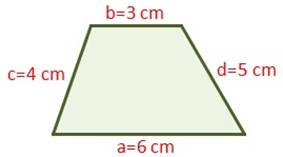 ¿CUÁL SERÍA SU EQUIVALENCIA EN MILÍMETROS? 20 PUNTOSHABILIDAD CONOCER Y COMPRENDER 20 PUNTOS RESPUESTA: Se necesita conocer las pulgadas para cada uno de los diámetros de la barra de acero.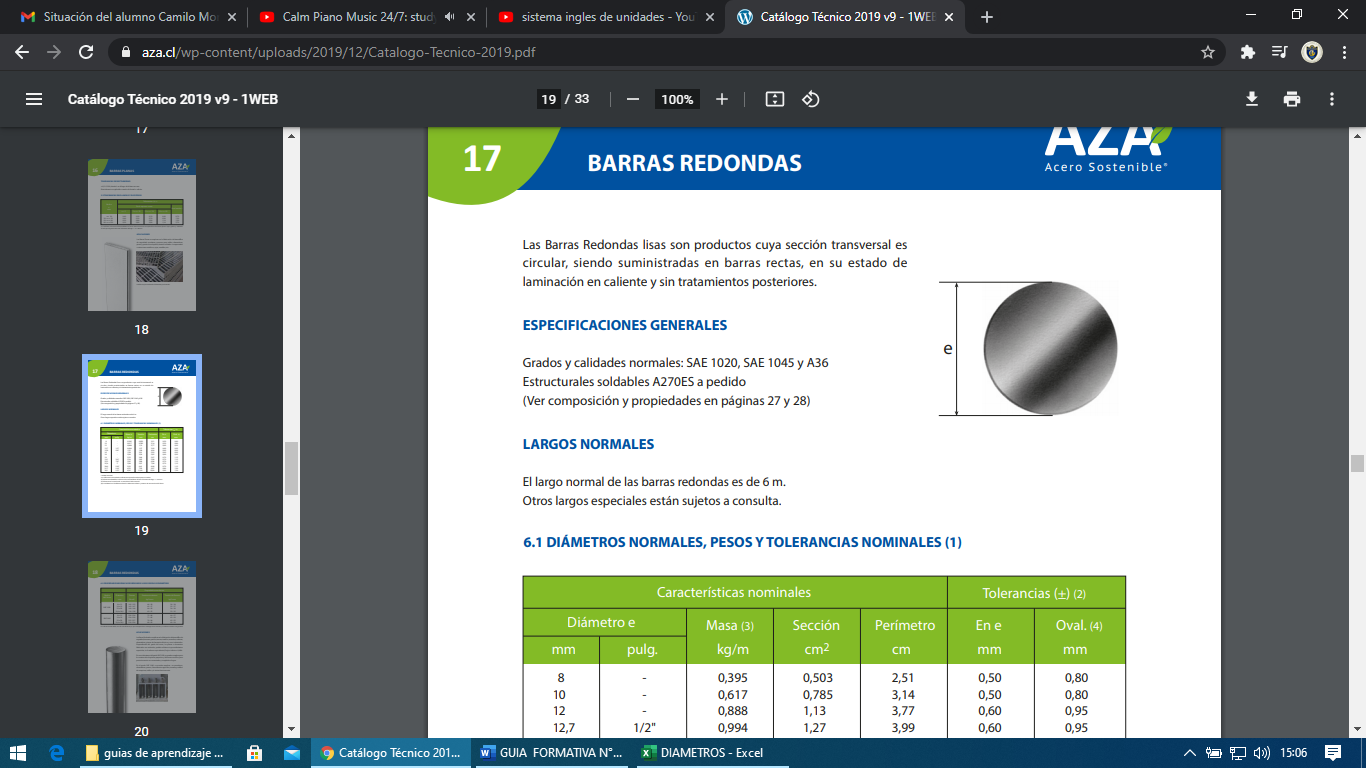 Imagen de la sección trasversal de la barra de acero mencionadaHABILIDAD CONOCER Y COMPRENDER 20 PUNTOS CADA UNA, TOTAL 40 PUNTOSRESPUESTA: AUTOEVALUACIONAUTOEVALUACIONAUTOEVALUACIONMETASSI (¿Por qué?)NO (¿Por qué?)Logre realizar la guía de aprendizaje  ¿Utilice los procedimientos mencionados en la guía de Aprendizaje?¿Pude identificar el uso de las unidades en el campo de construcción metálica a través de los ejercicios?Indique 2 aprendizajes de esta clase.